Food and drink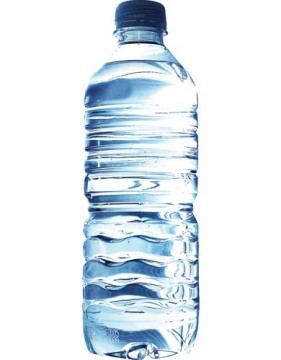 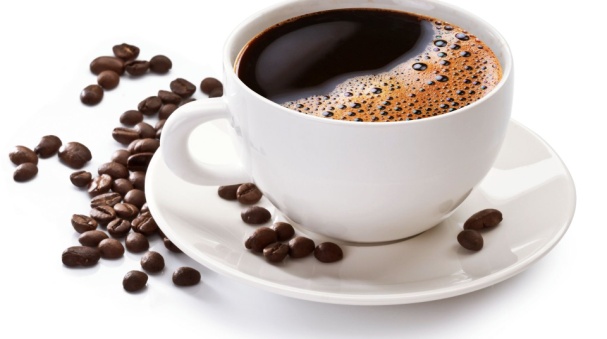 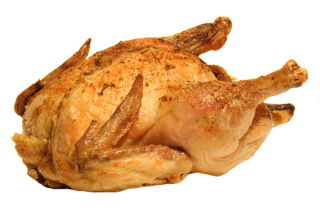 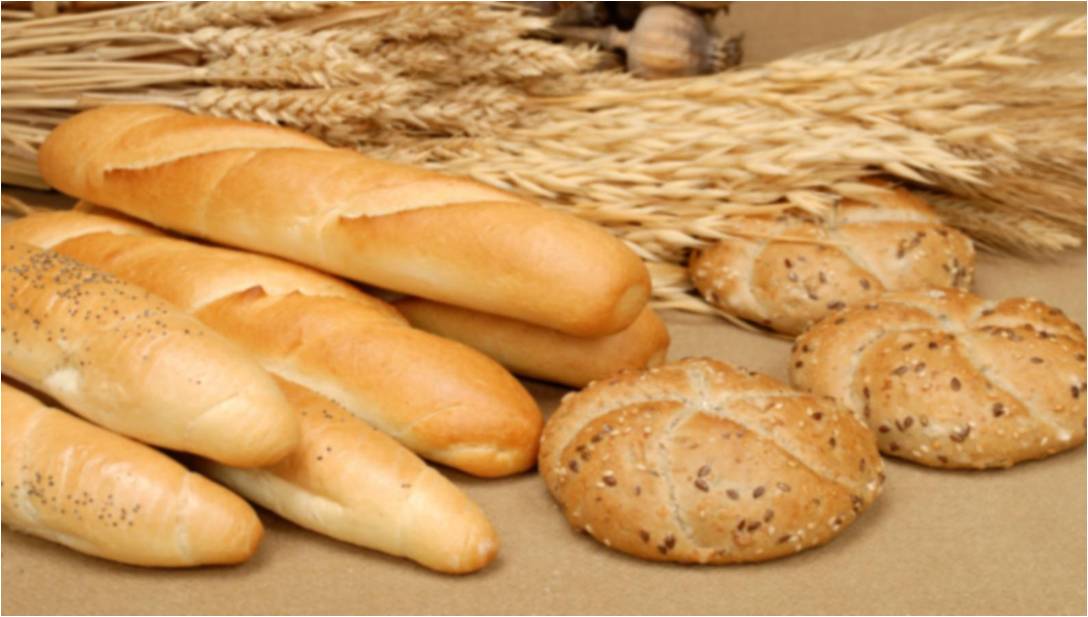 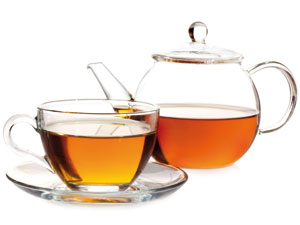 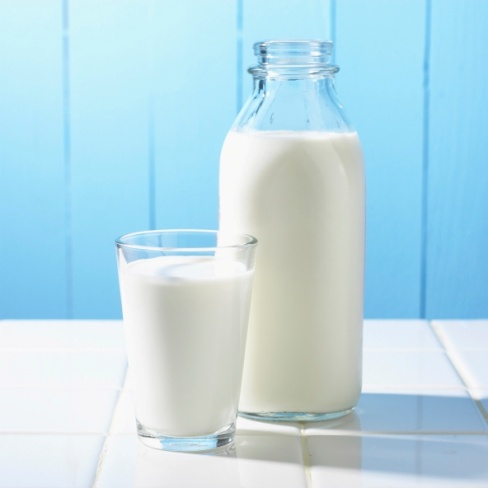 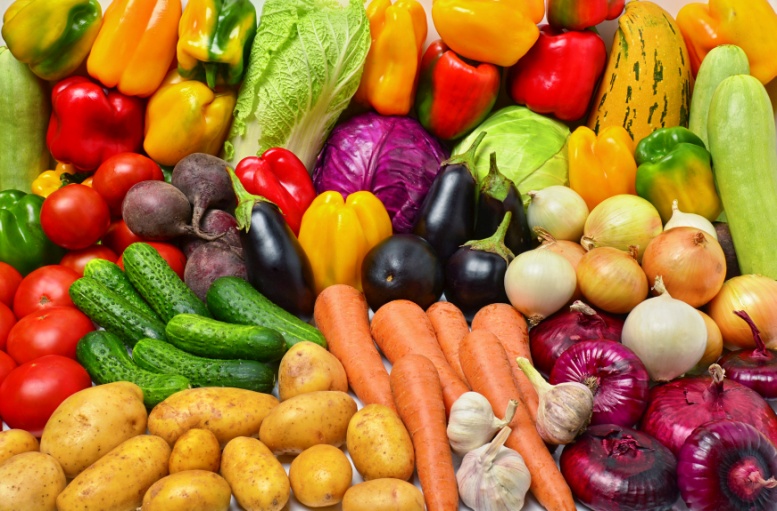 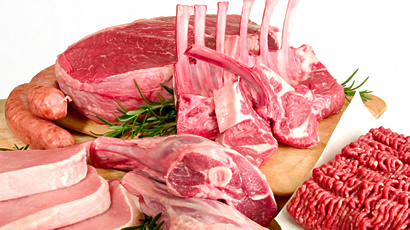 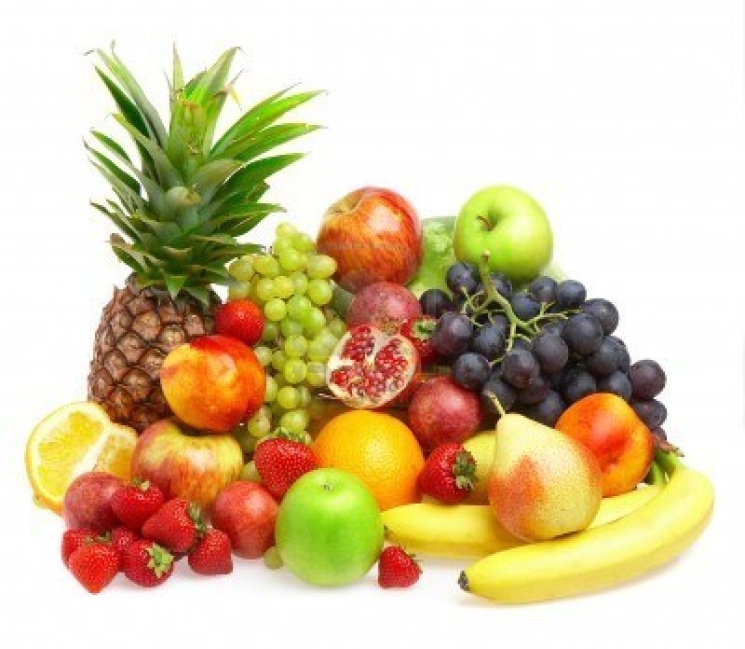 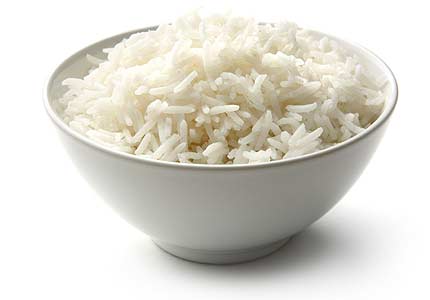 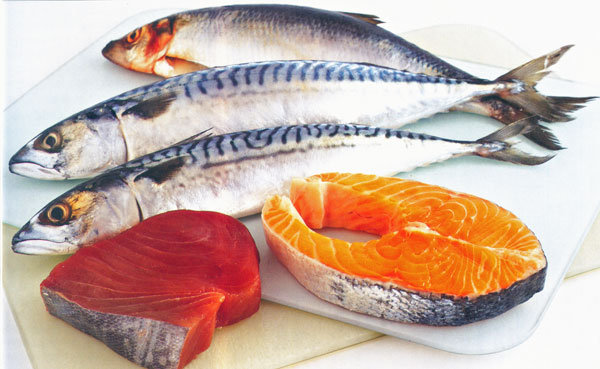 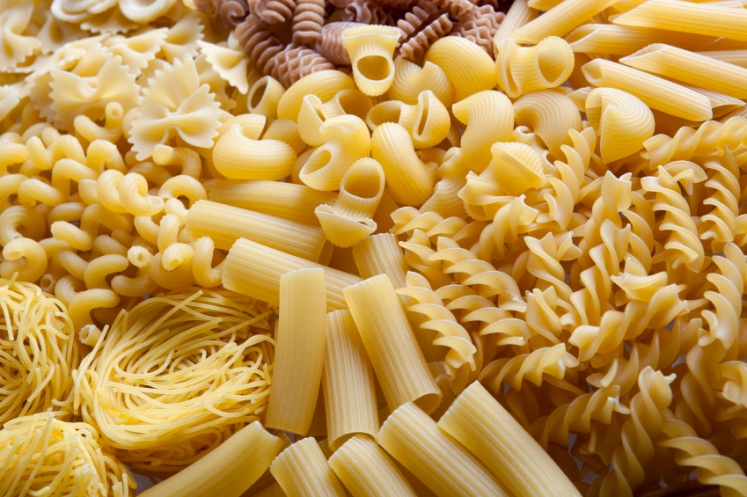 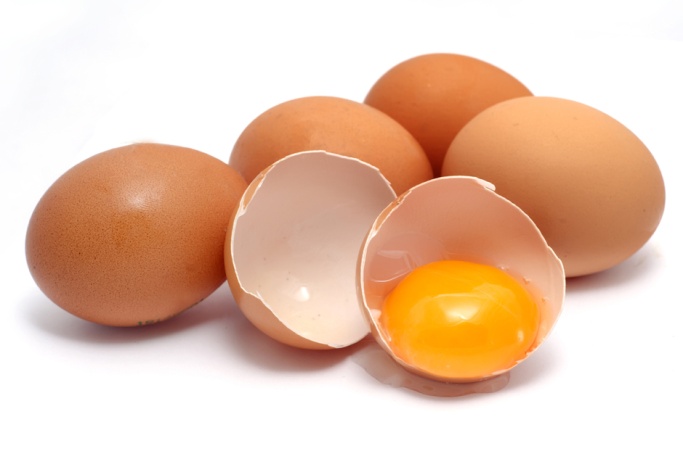 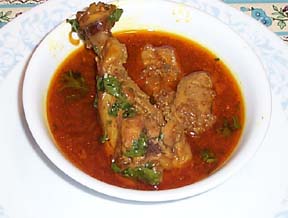 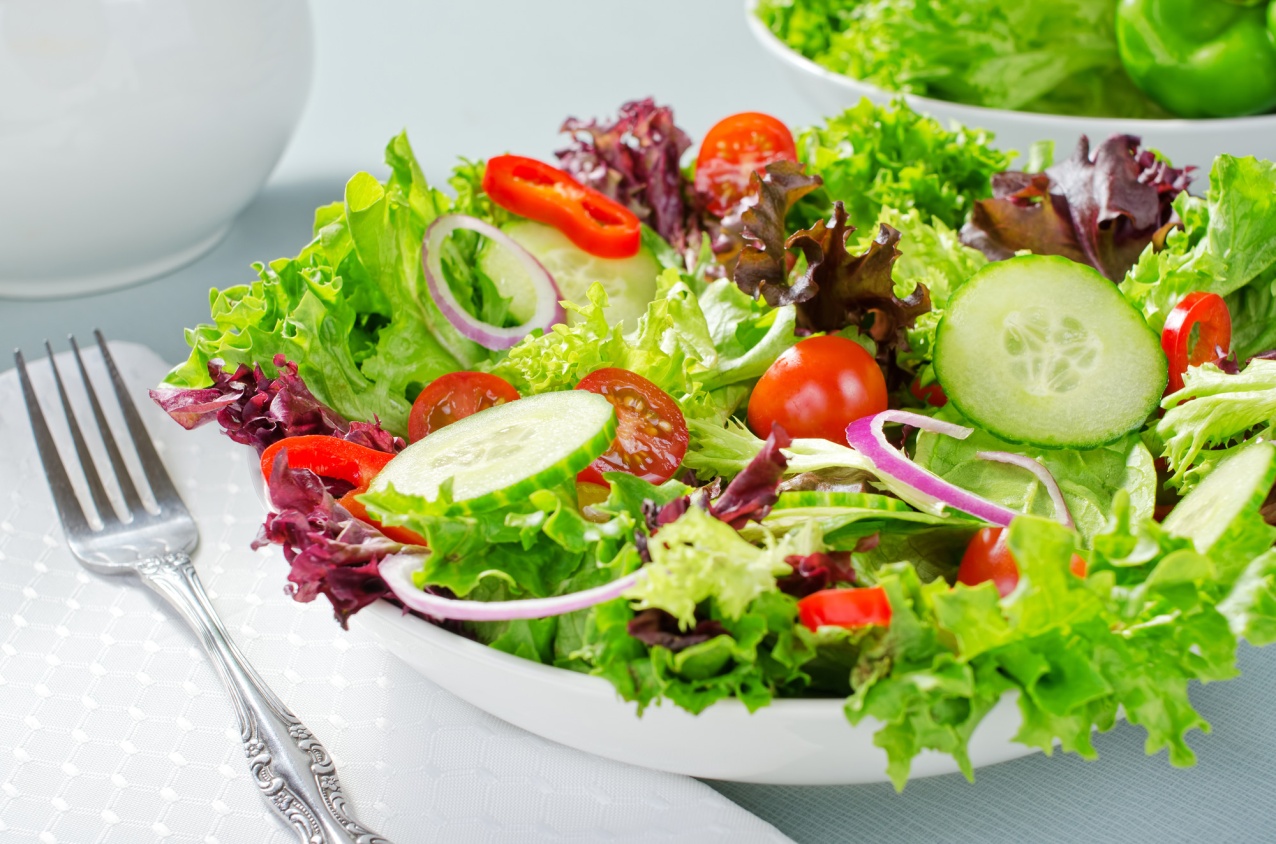 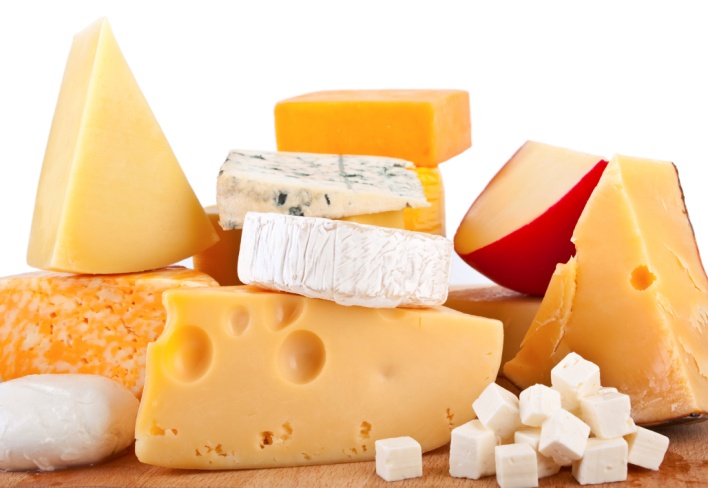 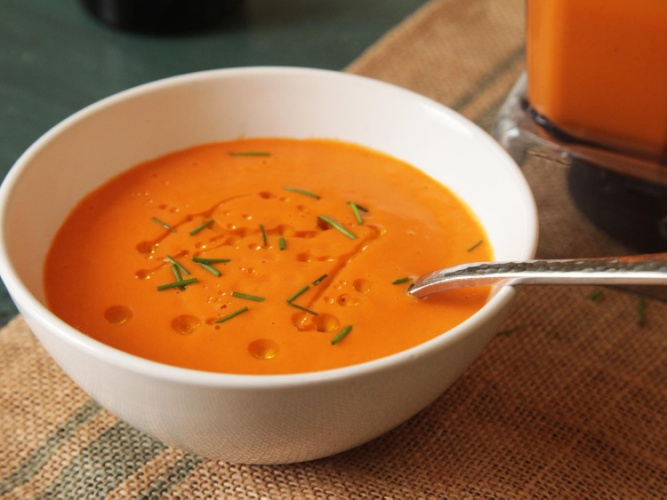 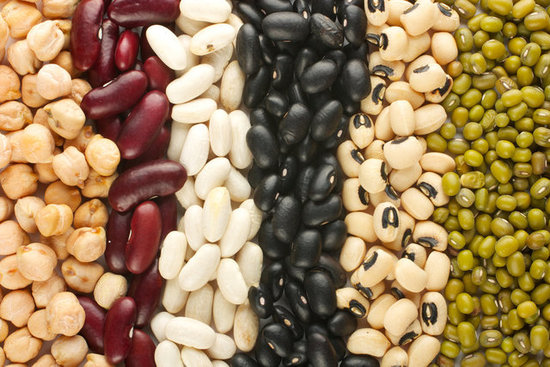 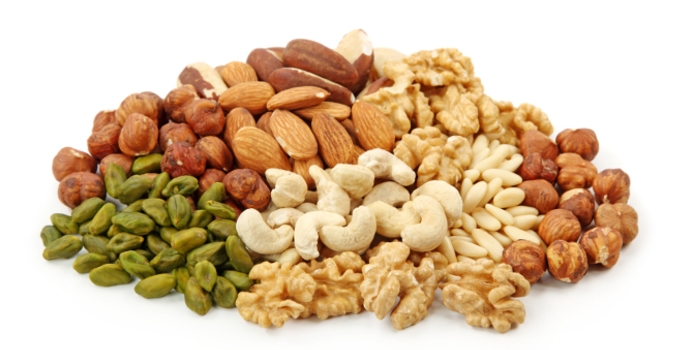 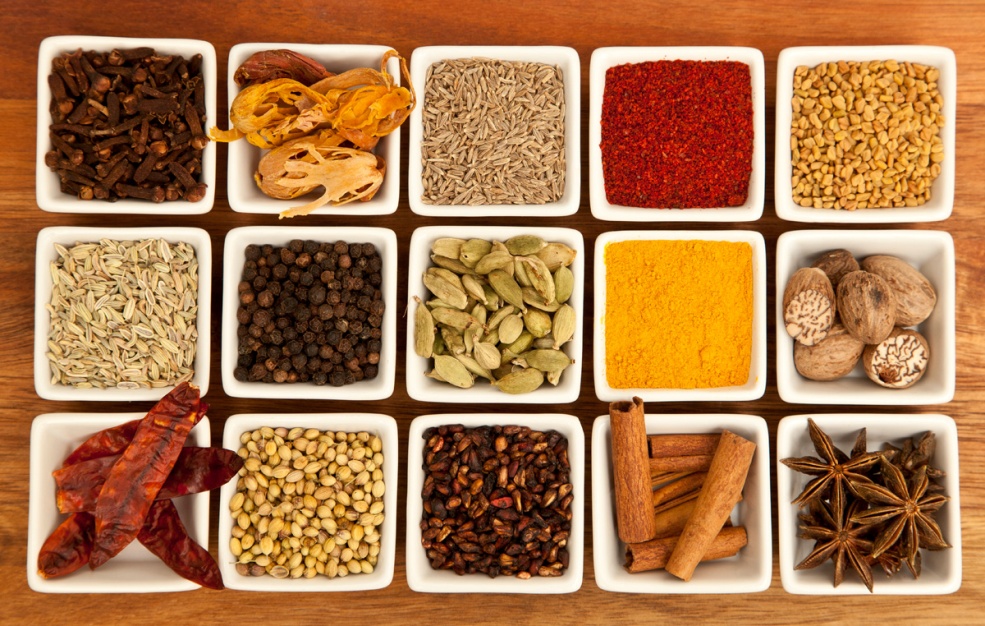 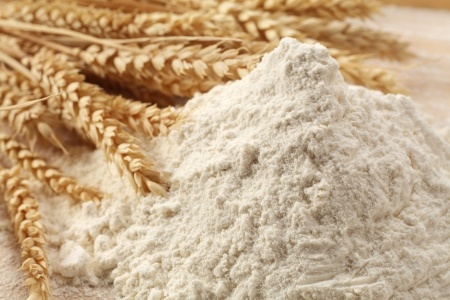 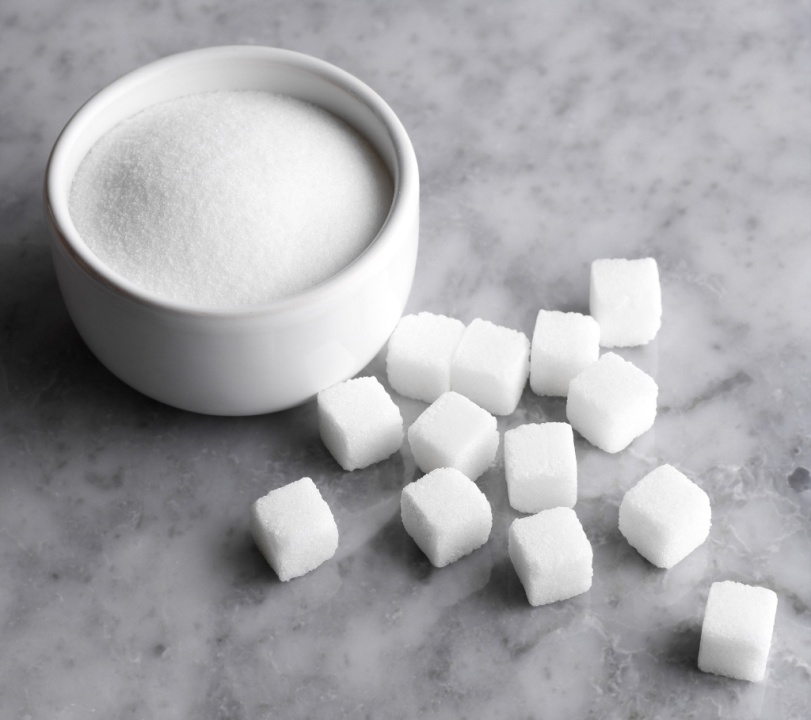 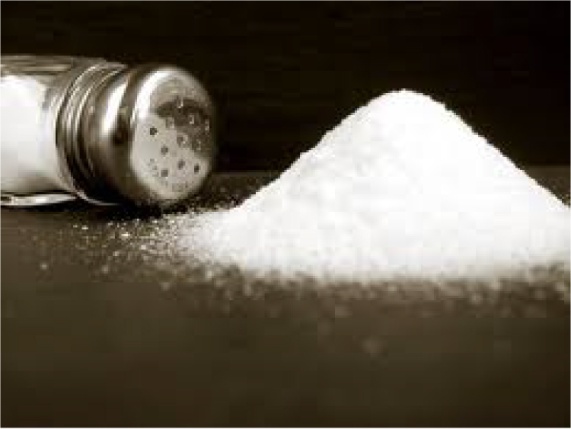 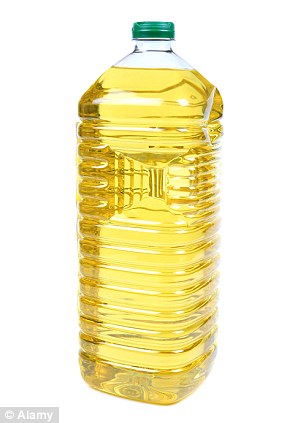 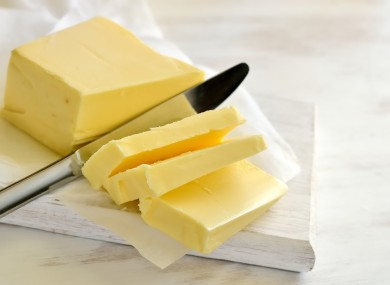 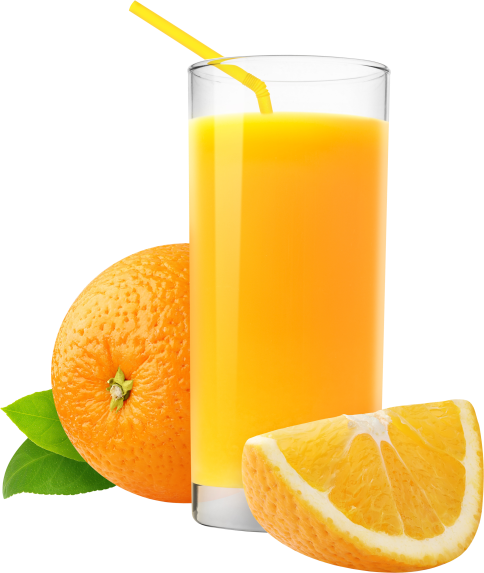 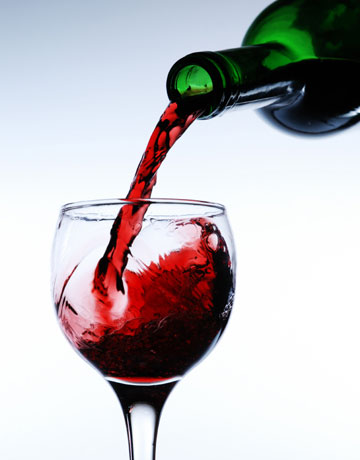 coffee                   tea                   milkjuice                     soup                  curryrice                        bread               fruitvegetables             pasta                nutsmeat                       chicken           cheesebutter                    eggs                 fish flour                     water                  sugar                    spices                    beans                   oilsalad                      salt                    wine